UNIVERSIDAD CATÓLICA DE COLOMBIANIT: 860.028.971-9DEBE A:_________________________________________Documento de Identidad No. ____________ expedida en ___________La suma de: _________________________________________Por concepto:Pago cuota _ de _ como Joven investigador e Innovador, beneficiado en la convocatoria__________________, con la propuesta titulada “_____________________” de la Facultad de _____________._____________________________Firma del Joven InvestigadorDirección: Correo electrónico:Teléfono fijo o celular: __________________________		     ____________________________Vo. Bo. Decano de la Unidad                    Vo. Bo. Dirección Central deAcadémica                                                  Investigaciones ____________________________	             ____________________________Vo. Bo. Tutor Joven Investigador             Vo. Bo. Presupuesto 	   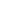 Realizó ___________________________	Fecha ________________________________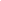 CENTRO DE COSTOACTIVIDADFONDOFUNCIÓNRUBRO